LAMPIRAN IBerdasarkan Pengumuman Panitia Seleksi Pengisian Jabatan Pimpinan Tinggi Pratama Secara Terbuka dan Kompetitif Pemerintah Kabupaten Ngawi Tahun 2024, Nomor 011/PANSELJPTP/NGW/I/2024 Tanggal  ……. Januari 2024 perihal Seleksi Pengisian Jabatan Pimpinan Tinggi Pratama Secara Terbuka dan Kompetitif di Lingkup Pemerintah Kabupaten Ngawi Tahun 2024, maka bersama ini saya yang bertanda tangan di bawah ini :Nama 			:…………………………………………………….NIP			:…………………………………………………….Pangkat/Gol.ruang	:…………………………………………………….Jabatan saat ini	:…………………………………………………….Unit Kerja		:…………………………………………………….Mengajukan diri untuk mengikuti Seleksi Pengisian Jabatan Pimpinan Tinggi Pratama Secara Terbuka dan Kompetitif di Lingkup Pemerintah Kabupaten Ngawi Tahun 2024 untuk jabatan Asisten Administrasi Umum Sekretariat Daerah Kabupaten Ngawi, dan akan mengikuti seluruh ketentuan yang telah ditetapkan oleh Panitia Seleksi.	Sebagai kelengkapan pendaftaran, bersama ini disampaikan berkas persyaratan administrasi yang ditentukan.	Demikian atas perhatiannya disampaikan terimakasih.DAFTAR RIWAYAT HIDUPCatatan : Bukti dilampirkanCatatan : Bukti dilampirkanCatatan : Bukti penghargaan dilampirkan sebagai bahan penilaianDemikian Daftar Riwayat Hidup ini dibuat dengan sebenar-benarnya dengan penuh tanggungjawab........,.............................2024Yang membuat,............................................................							NIP.SURAT PERSETUJUAN PEJABAT PEMBINA KEPEGAWAIANYang bertandatangan dibawah ini : Nama 	:	……………………………………………………… Jabatan 	:	……………………………………………………… Instansi 	:	……………………………………………………… Selaku Pejabat Pembina Kepegawaian dari : Nama 	:	……………………………………………………… NIP 	:	……………………………………………………… Pangkat/Gol. Ruang 	:	……………………………………………………… Jabatan	:	……………………………………………………… Unit Kerja	:	……………………………………………………… dengan ini menyatakan menyetujui Pegawai Negeri Sipil yang bersangkutan untuk mengikuti Seleksi Pengisian Jabatan Pimpinan Tinggi Pratama Secara Terbuka dan Kompetitif di Lingkup Pemerintah Kabupaten Ngawi Tahun 2024.Apabila dinyatakan lolos seleksi, dapat diproses dan ditetapkan menjadi Pejabat Pimpinan Tinggi Pratama di Lingkup Pemerintah Kabupaten Ngawi sesuai dengan ketentuan peraturan perundang-undangan. Demikian untuk menjadikan maklum dan dipergunakan seperlunya..............,...................................2024Nama.......................................SURAT PERSETUJUAN ATASAN LANGSUNGYang bertandatangan dibawah ini : Nama 	:	……………………………………………………… Jabatan 	:	……………………………………………………… Instansi 	:	……………………………………………………… Selaku Pejabat Atasan Langsung dari : Nama 	:	……………………………………………………… NIP 	:	……………………………………………………… Pangkat/Gol. Ruang 	:	……………………………………………………… Jabatan	:	……………………………………………………… Unit Kerja	:	……………………………………………………… dengan ini menyatakan menyetujui Pegawai Negeri Sipil yang bersangkutan untuk mengikuti Seleksi Pengisian Jabatan Pimpinan Tinggi Pratama Secara Terbuka dan Kompetitif di Lingkup Pemerintah Kabupaten Ngawi Tahun 2024.Apabila dinyatakan lolos seleksi, dapat diproses dan ditetapkan menjadi Pejabat Pimpinan Tinggi Pratama di Lingkup Pemerintah Kabupaten Ngawi sesuai dengan ketentuan peraturan Perundang-undangan. Demikian untuk menjadikan maklum dan dipergunakan seperlunya..............,...................................2024Nama.......................................							       NIP.PERNYATAAN MENDAFTARKAN DIRIYang bertanda tangan di bawah ini: Nama	: ......................................................... NIP	: ......................................................... Pangkat/Gol.Ruang	: ......................................................... Jabatan saat ini	: ......................................................... Unit Kerja	: ......................................................... Nomor HP	: ........................................................Menyatakan dengan sesungguhnya bahwa saya : Mendaftarkan diri/melamar sebagai Calon Pejabat Pimpinan Tinggi Pratama Asisten Administrasi Umum Sekretariat Daerah Kebupaten Ngawi dan bersedia melengkapi segala persyaratan yang berlaku;Akan tunduk pada ketentuan yang berlaku dan tidak akan menuntut apapun terhadap hasil seleksi pendaftaran diri/ lamaran ini.Demikian Surat Pernyataan ini dibuat untuk dipergunakan sebagaimana mestinya. .......,............................2024Yang membuat pernyataan,MeteraiRp 10.000,‐............................................................NIP. .....................................................LAMPIRAN   VSURAT PERNYATAANYang bertanda tangan di bawah ini: Nama			   : ......................................................... NIP	: ......................................................... Pangkat/Gol.Ruang	: ......................................................... Jabatan saat ini	: ......................................................... Unit Kerja	: ......................................................... Nomor HP	:.........................................................Menyatakan dengan sesungguhnya bahwa saya: tidak pernah dijatuhi hukuman disiplin tingkat Sedang atau Berat; tidak sedang menjalani hukuman disiplin tingkat Sedang atau Berat;tidak sedang dalam proses pemeriksaan dugaan pelanggaran disiplin; tidak pernah dan/atau sedang dalam proses perkara pidana, baik tindak pidana kejahatan maupun pelanggaran. Demikian Surat Pernyataan ini dibuat untuk dipergunakan sebagaimana mestinya. ..........,...................................2024Yang membuat pernyataan,MeteraiRp 10.000,‐............................................................NIP. .....................................................PAKTA INTEGRITASSaya yang bertanda tangan di bawah ini :Nama			:	NIP			:	Pangkat / Golongan ruang			:	Tempat, tanggal lahir			:	Jabatan saat ini			:	Unit Kerja			:	Alamat			:Nomor HP			:	Untuk mengikuti Seleksi secara Terbuka dan Kompetitif  Pengisian Jabatan Pimpinan Tinggi Pratama :Asisten Administrasi Umum Sekretariat Daerah Kabupaten Ngawidengan ini menyatakan bahwa saya :akan berperan secara pro aktif dalam upaya pencegahan dan pemberantasan korupsi, kolusi dan nepotisme serta tidak melibatkan diri dari perbuatan tercela.tidak meminta atau menerima pemberian secara langsung atau tidak langsung sesuai ketentuan yang berlaku.akan bersikap jujur, objektif dan akuntabel dalam melaksanakan tugas.akan bekerja secara berdisiplin dan berdedikasi dalam memberikan pengabdian terbaik bagi kemajuan Kabupaten Ngawi.akan memegang teguh rahasia negara dan jabatan serta setia dan taat kepada pimpinan dalam menjalankan fungsi sebagai Aparatur Sipil Negara yang menjadi abdi masyarakat dan abdi negara.Apabila saya melanggar hal-hal yang telah dinyatakan dalam Pakta Integritas ini, maka saya bersedia dikenakan sanksi sesuai dengan ketentuan peraturan perundang-undangan.…………, …………………………2024                          Hormat Saya,MeteraiRp.10.000.....................................................NIP.       …………….,            Februari 2024Kepada :       Yth.    Ketua Panitia Seleksi Pengisian Jabatan Pimpinan Tinggi Pratama Secara Terbuka dan Kompetitif di Lingkup Pemerintah Kabupaten Ngawi Th. 2024               di       N G A W IHormat saya,MeteraiRp 10.000,‐NAMA PELAMARNIP PELAMARI. DATA  PRIBADII. DATA  PRIBADI1Nama lengkap2Tempat dan tanggal lahir3NIP4Pangkat/Gol terakhir5Jabatan saat ini6Jenis kelamin7Agama8Alamat rumah9Alamat Kantor10Nomor HP11Alamat e-mailII.  RIWAYAT KEPANGKATANII.  RIWAYAT KEPANGKATANII.  RIWAYAT KEPANGKATANII.  RIWAYAT KEPANGKATANNOPANGKATGOL.RUANGTMT1Penata MudaIII/a2Penata Muda Tingkat IIII/b3PenataIII/c4Penata Tingkat IIII/d5PembinaIV/a6Pembina Tingkat IIV/b7Pembina Utama MudaIV/cIII.RIWAYAT DIKLAT KEPEMIMPINANRIWAYAT DIKLAT KEPEMIMPINANRIWAYAT DIKLAT KEPEMIMPINANNoNama DiklatPenyelenggara/ KotaLama DiklatIV.RIWAYAT DIKLAT TEKNIS/FUNGSIONAL/PENGAWASANRIWAYAT DIKLAT TEKNIS/FUNGSIONAL/PENGAWASANRIWAYAT DIKLAT TEKNIS/FUNGSIONAL/PENGAWASANNoNama DiklatPenyelenggara/ KotaLama Diklat12dstV.RIWAYAT PENDIDIKAN (diisi mulai jenjang SMA/SMK)RIWAYAT PENDIDIKAN (diisi mulai jenjang SMA/SMK)RIWAYAT PENDIDIKAN (diisi mulai jenjang SMA/SMK)RIWAYAT PENDIDIKAN (diisi mulai jenjang SMA/SMK)RIWAYAT PENDIDIKAN (diisi mulai jenjang SMA/SMK)RIWAYAT PENDIDIKAN (diisi mulai jenjang SMA/SMK)NOJenjangJenjangSekolah/Perguruan TinggiSekolah/Perguruan TinggiSekolah/Perguruan TinggiTahun Lulus1.SMA/SMKSMA/SMK2.Diploma IIIDiploma III3.S-1S-14.S-2S-25.S-3S-3VI.  RIWAYAT JABATAN (seluruh riwayat jabatan)VI.  RIWAYAT JABATAN (seluruh riwayat jabatan)VI.  RIWAYAT JABATAN (seluruh riwayat jabatan)VI.  RIWAYAT JABATAN (seluruh riwayat jabatan)VI.  RIWAYAT JABATAN (seluruh riwayat jabatan)VI.  RIWAYAT JABATAN (seluruh riwayat jabatan)VI.  RIWAYAT JABATAN (seluruh riwayat jabatan)NoNoJabatanJabatanInstansiLama Menjabat(bulan)Lama Menjabat(bulan)11223344dstdstVII. RIWAYAT PENGHARGAAN VII. RIWAYAT PENGHARGAAN VII. RIWAYAT PENGHARGAAN VII. RIWAYAT PENGHARGAAN NoJenis penghargaan (sertifikat,piagam dll)Diberikan olehTahun12dstVIII. RIWAYAT ORGANISASIVIII. RIWAYAT ORGANISASIVIII. RIWAYAT ORGANISASIVIII. RIWAYAT ORGANISASIVIII. RIWAYAT ORGANISASINo.Nama organisasiSebagaiRentang WaktuKegiatan organisasi12dstIX. RIWAYAT KESEHATANIX. RIWAYAT KESEHATANIX. RIWAYAT KESEHATANIX. RIWAYAT KESEHATANNo.Jenis penyakitTahunKeterangan tindakan12dstX. CATATAN PELANGGARAN DISIPLINX. CATATAN PELANGGARAN DISIPLINX. CATATAN PELANGGARAN DISIPLINX. CATATAN PELANGGARAN DISIPLINNo.Jenis PelanggaranTahunHukuman Disiplin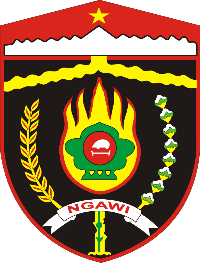 PEMERINTAH KABUPATEN NGAWIPANITIA SELEKSI PENGISIAN JABATAN PIMPINAN TINGGI PRATAMASECARA TERBUKA DAN KOMPETITIF Sekretariat : Badan Kepegawaian dan Pengembangan Sumber Daya ManusiaJalan Teuku Umar No. 12 Ngawi  Kode Pos 63211Telp. (0351) 749034 Fax. (0351) 749034 Email : bkpsdm@ngawikab.go.idWebsite http://bkpsdm.ngawikab.go.idPEMERINTAH KABUPATEN NGAWIPANITIA SELEKSI PENGISIAN JABATAN PIMPINAN TINGGI PRATAMASECARA TERBUKA DAN KOMPETITIFSekretariat : Badan Kepegawaian dan Pengembangan Sumber Daya ManusiaJalan Teuku Umar No. 12 Ngawi  Kode Pos 63211Telp. (0351) 749034 Fax. (0351) 749034 Email : bkpsdm@ngawikab.go.idWebsite http://bkpsdm.ngawikab.go.id